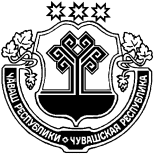 Об утверждении Плана закупок товаров, работ, услуг для обеспечения нужд субъекта Российской Федерации и муниципальных нужд на 2019 финансовый год и на плановый период 2020  и 2021 годов Утвердить План закупок товаров, работ, услуг для обеспечения нужд субъекта Российской Федерации и муниципальных нужд на 2019 финансовый год и на плановый период 2020  и 2021 годовГлава Кульгешского сельского поселения                                                                                          Урмарского района Чувашской Республики                                                          О.С.КузьминЧУВАШСКАЯ РЕСПУБЛИКА УРМАРСКИЙ РАЙОН  ЧĂВАШ  РЕСПУБЛИКИ ВǍРМАР РАЙОНĚЧУВАШСКАЯ РЕСПУБЛИКА УРМАРСКИЙ РАЙОН  КЕЛКЕШ ЯЛ ПОСЕЛЕНИЙĚН ПУÇЛĂХĚХУШУ18 января  2019 г. 01р № К.лкеш ял.ГЛАВАКУЛЬГЕШСКОГО СЕЛЬСКОГОПОСЕЛЕНИЯ РАСПОРЯЖЕНИЕ18 января  2019 г. № 01рдеревня КульгешиКЕЛКЕШ ЯЛ ПОСЕЛЕНИЙĚН ПУÇЛĂХĚХУШУ18 января  2019 г. 01р № К.лкеш ял.ПЛАН 
закупок товаров, работ, услуг для обеспечения нужд субъекта Российской Федерации и муниципальных нужд на 2019 финансовый год 
и на плановый период 2020 и 2021 годовКодыДата18.01.2019Наименование заказчика (государственного (муниципального) заказчика, бюджетного, автономного учреждения или государственного (муниципального) унитарного предприятия) АДМИНИСТРАЦИЯ КУЛЬГЕШСКОГО СЕЛЬСКОГО ПОСЕЛЕНИЯ УРМАРСКОГО РАЙОНА ЧУВАШСКОЙ РЕСПУБЛИКИпо ОКПО00286999Наименование заказчика (государственного (муниципального) заказчика, бюджетного, автономного учреждения или государственного (муниципального) унитарного предприятия) АДМИНИСТРАЦИЯ КУЛЬГЕШСКОГО СЕЛЬСКОГО ПОСЕЛЕНИЯ УРМАРСКОГО РАЙОНА ЧУВАШСКОЙ РЕСПУБЛИКИИНН2114902694Наименование заказчика (государственного (муниципального) заказчика, бюджетного, автономного учреждения или государственного (муниципального) унитарного предприятия) АДМИНИСТРАЦИЯ КУЛЬГЕШСКОГО СЕЛЬСКОГО ПОСЕЛЕНИЯ УРМАРСКОГО РАЙОНА ЧУВАШСКОЙ РЕСПУБЛИКИКПП211401001Организационно-правовая форма Муниципальные казенные учреждения по ОКОПФ75404Форма собственности Муниципальная собственность по ОКФС14Место нахождения (адрес), телефон, адрес электронной почты Российская Федерация, 429414, Чувашская Республика - Чувашия, Урмарский р-н, Кульгеши д, УЛ ШКОЛЬНАЯ, 2 ,7-83544-46231, urmary_kulgeshi@cap.ruпо ОКТМО97638432101Наименование заказчика, осуществляющего закупки в рамках переданных полномочий государственного заказчика по ОКПОНаименование заказчика, осуществляющего закупки в рамках переданных полномочий государственного заказчика Место нахождения (адрес), телефон, адрес электронной почты по ОКТМО97638432101Вид документа базовый(0) дата внесения измененийВид документа (базовый – «0», измененный – «1» и далее в порядке возрастания) дата внесения измененийЕдиница измерения: рубль по ОКЕИ383№ п/пИдентификационный код закупкиЦель осуществления закупкиЦель осуществления закупкиНаименование объекта закупкиПланируемый год размещения извещения, направления приглашения, заключения контракта с единственным поставщиком (подрядчиком, исполнителем)Объем финансового обеспеченияОбъем финансового обеспеченияОбъем финансового обеспеченияОбъем финансового обеспеченияОбъем финансового обеспеченияСроки (периодичность) осуществления планируемых закупокНаличие сведений о закупках в соответствии с пунктом 7 части 2 статьи 17 Федерального закона «О контрактной системе в сфере закупок товаров, работ, услуг для обеспечения государственных и муниципальных нужд» («да» или «нет»)Сведения об обязательном общественном обсуждении («да» или «нет»)Обоснование внесения изменений№ п/пИдентификационный код закупкинаименование мероприятия государственной программы субъекта Российской Федерации (в том числе муниципальной программы) либо непрограммные направления деятельности (функции, полномочия)ожидаемый результат реализации мероприятия государственной программы субъекта Российской ФедерацииНаименование объекта закупкиПланируемый год размещения извещения, направления приглашения, заключения контракта с единственным поставщиком (подрядчиком, исполнителем)всегов том числе планируемые платежив том числе планируемые платежив том числе планируемые платежив том числе планируемые платежиСроки (периодичность) осуществления планируемых закупокНаличие сведений о закупках в соответствии с пунктом 7 части 2 статьи 17 Федерального закона «О контрактной системе в сфере закупок товаров, работ, услуг для обеспечения государственных и муниципальных нужд» («да» или «нет»)Сведения об обязательном общественном обсуждении («да» или «нет»)Обоснование внесения изменений№ п/пИдентификационный код закупкинаименование мероприятия государственной программы субъекта Российской Федерации (в том числе муниципальной программы) либо непрограммные направления деятельности (функции, полномочия)ожидаемый результат реализации мероприятия государственной программы субъекта Российской ФедерацииНаименование объекта закупкиПланируемый год размещения извещения, направления приглашения, заключения контракта с единственным поставщиком (подрядчиком, исполнителем)всегона текущий финансовый годна плановый периодна плановый периодпоследующие годыСроки (периодичность) осуществления планируемых закупокНаличие сведений о закупках в соответствии с пунктом 7 части 2 статьи 17 Федерального закона «О контрактной системе в сфере закупок товаров, работ, услуг для обеспечения государственных и муниципальных нужд» («да» или «нет»)Сведения об обязательном общественном обсуждении («да» или «нет»)Обоснование внесения изменений№ п/пИдентификационный код закупкинаименование мероприятия государственной программы субъекта Российской Федерации (в том числе муниципальной программы) либо непрограммные направления деятельности (функции, полномочия)ожидаемый результат реализации мероприятия государственной программы субъекта Российской ФедерацииНаименование объекта закупкиПланируемый год размещения извещения, направления приглашения, заключения контракта с единственным поставщиком (подрядчиком, исполнителем)всегона текущий финансовый годна первый годна второй годпоследующие годыСроки (периодичность) осуществления планируемых закупокНаличие сведений о закупках в соответствии с пунктом 7 части 2 статьи 17 Федерального закона «О контрактной системе в сфере закупок товаров, работ, услуг для обеспечения государственных и муниципальных нужд» («да» или «нет»)Сведения об обязательном общественном обсуждении («да» или «нет»)Обоснование внесения изменений1234567891011121314151193211490269421140100100010000000244Товары, работы или услуги на сумму, не превышающую 100 тыс. руб. (п.4 ч.1 ст.93 Федерального закона №44-ФЗ)201994 202.0094 202.000.000.000.00Срок осуществления закупки с 21.01.2019 по 31.12.2019 
Другая
01.2019-12.2019В том числе по коду бюджетной классификации 9930505А21F112980244В том числе по коду бюджетной классификации 9930505А21F112980244В том числе по коду бюджетной классификации 9930505А21F112980244В том числе по коду бюджетной классификации 9930505А21F112980244В том числе по коду бюджетной классификации 9930505А21F112980244В том числе по коду бюджетной классификации 9930505А21F112980244400.00400.000.000.000.00В том числе по коду бюджетной классификации 9930412А410277590244В том числе по коду бюджетной классификации 9930412А410277590244В том числе по коду бюджетной классификации 9930412А410277590244В том числе по коду бюджетной классификации 9930412А410277590244В том числе по коду бюджетной классификации 9930412А410277590244В том числе по коду бюджетной классификации 9930412А41027759024450 000.0050 000.000.000.000.00В том числе по коду бюджетной классификации 9930502А130174870244В том числе по коду бюджетной классификации 9930502А130174870244В том числе по коду бюджетной классификации 9930502А130174870244В том числе по коду бюджетной классификации 9930502А130174870244В том числе по коду бюджетной классификации 9930502А130174870244В том числе по коду бюджетной классификации 9930502А13017487024440 000.0040 000.000.000.000.00В том числе по коду бюджетной классификации 9930203Ч410451180244В том числе по коду бюджетной классификации 9930203Ч410451180244В том числе по коду бюджетной классификации 9930203Ч410451180244В том числе по коду бюджетной классификации 9930203Ч410451180244В том числе по коду бюджетной классификации 9930203Ч410451180244В том числе по коду бюджетной классификации 9930203Ч410451180244872.00872.000.000.000.00В том числе по коду бюджетной классификации 9931101Ц510111390244В том числе по коду бюджетной классификации 9931101Ц510111390244В том числе по коду бюджетной классификации 9931101Ц510111390244В том числе по коду бюджетной классификации 9931101Ц510111390244В том числе по коду бюджетной классификации 9931101Ц510111390244В том числе по коду бюджетной классификации 9931101Ц5101113902441 500.001 500.000.000.000.00В том числе по коду бюджетной классификации 9930104Ч5Э0100200244В том числе по коду бюджетной классификации 9930104Ч5Э0100200244В том числе по коду бюджетной классификации 9930104Ч5Э0100200244В том числе по коду бюджетной классификации 9930104Ч5Э0100200244В том числе по коду бюджетной классификации 9930104Ч5Э0100200244В том числе по коду бюджетной классификации 9930104Ч5Э01002002441 430.001 430.000.000.000.00Итого для осуществления закупокИтого для осуществления закупокИтого для осуществления закупокИтого для осуществления закупокИтого для осуществления закупокИтого для осуществления закупок94 202.0094 202.000.000.000.00Ответственный исполнительГЛАВА КУЛЬГЕШСКОГО СЕЛЬСКОГО ПОСЕЛЕНИЯ УРМАРСКОГО РАЙОНА ЧУВАШСКОЙ РЕСПУБЛИКИКУЗЬМИН ОЛЕГ СТЕПАНОВИЧОтветственный исполнитель(должность)(подпись)(расшифровка подписи)№ п/пИдентификационный код закупкиНаименование объекта и (или) объектов закупкиНаименование государственной программы или программы субъекта Российской Федерации, муниципальной программы (в том числе целевой программы, ведомственной целевой программы, иного документа стратегического и программно-целевого планирования) в случае, если закупка планируется в рамках указанной программы Наименование мероприятия государственной программы или программы субъекта Российской Федерации, муниципальной программы (в том числе целевой программы, ведомственной целевой программы, иного документа стратегического и программно-целевого планирования), наименование функции, полномочия государственного органа, органа управления государственным внебюджетным фондом, муниципального органа и (или) наименование международного договора Российской ФедерацииОбоснование соответствия объекта и (или) объектов закупки мероприятию государственной (муниципальной) программы, функциям, полномочиям и (или) международному договору Российской ФедерацииПолное наименование, дата принятия и номер утвержденных в соответствии со статьей 19 Федерального закона "О контрактной системе в сфере закупок товаров, работ, услуг для обеспечения государственных и муниципальных нужд" нормативных правовых (правовых) актов, устанавливающих требования к отдельным видам товаров, работ и услуг (в том числе предельные цены товаров, работ и услуг) и (или) к определению нормативных затрат на обеспечение функций, полномочий государственных органов, органов управления государственными внебюджетными фондами, муниципальных органов, в том числе подведомственных указанным органам казенных учреждений, или указание на отсутствие такого акта для соответствующего объекта и (или) соответствующих объектов закупки 12345671193211490269421140100100010000000244Товары, работы или услуги на сумму, не превышающую 100 тыс. руб. (п.4 ч.1 ст.93 Федерального закона №44-ФЗ)Обще программные расходыЗакупка осуществляется в целях выполнения функций и полномочий муниципальных органовФорма обоснования закупок товаров, работ и услуг для обеспечения государственных  и муниципальных нужд при формировании и утверждении плана закупок